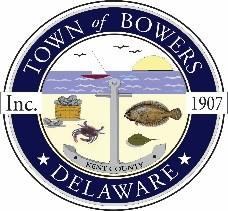 Town of Bowers3357 Main St., Frederica, DE19946(302)572-9000Bowersbeach.delaware.govAGENDAThursday, February 9, 2023Hearing to be brought to order at 7:00pm, followed by the regular meetingJoin Zoom Meetinghttps://us02web.zoom.us/j/87218277916?pwd=ZlplWjNaU1RpY3R3eEJQejliaFNFUT09Meeting ID: 872 1827 7916Passcode: 243092HEARINGPublic hearing: FOR THE PURPOSE OF OBTAINING PUBLIC COMMENTS ON AN ORDINANCE AMENDING THE ZONING ORDINANCE OF THE TOWN OF BOWERS TO REVISE THE PROCEDURES FOR ALTERING NON-CONFORMING BUILDINGS, AUTHORIZE ADMINISTRATIVE VARIANCES, UPDATE ENFORCEMENT PROCEDURES, AND MAKE OTHER MISCELLANEOUS CHANGESTOWN MEETINGPledge of AllegianceMINUTES AND REPORTSMeeting Minutes Approval from December 2022 and January 2023Treasurer’s ReportApproval for January 2023DISCUSSION AND POSSIBLE VOTEDiscussion and vote on: An ORDINANCE AMENDING THE ZONING ORDINANCE OF THE TOWN OF BOWERS TO REVISE THE PROCEDURES FOR ALTERING NON-CONFORMING BUILDINGS, AUTHORIZE ADMINISTRATIVE VARIANCES, UPDATE ENFORCEMENT PROCEDURES, AND MAKE OTHER MISCELLANEOUS CHANGESOLD BUSINESSTown NetworkTown Security Camera ProjectDrainageCOMMITTEE REPORTSParking LotWatermen’s ParkParks and Recreation Planning/Zoning Code RevisionsPublic WaterStreetsCode EnforcementBoard of AdjustmentsNEW BUSINESSUpcoming Museum EventsRESIDENT CONCERNS/TOPICSJP's on the Wharf- OABCC Concerned Citizen Hearing NoticeCOUNCIL COMMENTSReminder: please notify Ada Puzzo or Shirley Pennington by the first Thursday of every monthif you have a concern or topic you would like to address at the next Town Meeting